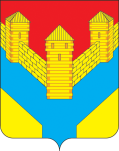 АДМИНИСТРАЦИЯ МУНИЦИПАЛЬНОГО ОБРАЗОВАНИЯ ИЛЕКСКИЙ МУНИЦИПАЛЬНЫЙ РАЙОНОРЕНБУРГСКОЙ ОБЛАСТИПОСТАНОВЛЕНИЕ          19.03.2024                  село Илек                            № 209-пО закреплении  муниципальных  образовательных организаций, реализующих образовательные программы дошкольного образования,  за конкретными территориями Илекского районаНа основании пункта 6 части 1 статьи 9 Федерального закона от 29.12.2012  № 273-ФЗ «Об образовании в Российской Федерации», приказа Министерства просвещения Российской Федерации от 15.05.2020 № 236 «Об утверждении Порядка приема на обучение по образовательным программам дошкольного образования», руководствуясь Уставом муниципального образования Илекский район Оренбургской области,  администрация района     постановляет:	1. Закрепить муниципальные  образовательные организации, реализующие образовательные программы дошкольного образования, за конкретными территориями Илекского района согласно приложению к настоящему постановлению. 	2. Руководителям муниципальных образовательных организаций Илекского района, реализующим образовательные программы дошкольного образования, осуществлять прием детей с учетом закрепленных территорий.           3. Признать утратившим силу постановление администрации Илекского района Оренбургской области от 23.03.2023 № 226-п «О закреплении муниципальных образовательных организаций, реализующих образовательные программы дошкольного образования, за конкретными территориями Илекского района».	4. Контроль за исполнением постановления возложить на заместителя главы администрации района по социальным вопросам. 	5. Постановление вступает в силу после дня его официального опубликования.   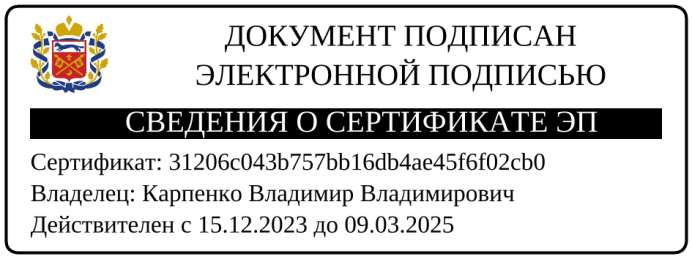 Глава Илекского района                                                                   В.В.КарпенкоРазослано: прокуратуре района, Кирпичниковой О.М., Павлычевой С.Н., образовательным организациям по списку, Вестник МО Илекский район, в делоТерритории,  за которыми закреплены муниципальные образовательные организации  Илекского района, реализующие образовательные программы дошкольного образования____________                           Приложениек постановлению Администрациимуниципального образования Илекский район Оренбургской областиот  ____________  № ______Наименование образовательных организаций, осуществляющих образовательную деятельность по реализации программ дошкольного образованияТерриторияМуниципальное бюджетное дошкольное образовательное учреждение детский сад «Солнышко»Улицы села Илек: Целинная, Культурная, Яицкая, Транспортная, Речная, Новоселов, Крымская, Каспийская, Сибирская, Киндилинская, Терешковой,  Островная, Рабочая, Красная площадь, Совхозная,  8 Марта,  Черненко, Омская, Школьная, Пионерская, Юбилейная –  по  нечетной стороне  дома с № 1 по № 59, по  четной стороне с № 2 по № 28, Кирова - по  нечетной стороне дома с № 1 по № 33, по  четной стороне  дома с № 2 по № 18,Бузулукская – по  нечетной стороне дома с № 69 по № 131,  по четной стороне  дома с № 70 по № 126,Краснокутская – по четной стороне  дома с № 48 по № 98,  по нечетной стороне дома с № 65 по № 129,Красноармейская - по четной стороне  дома с № 56 по № 112, по нечетной стороне дома с № 53 по № 115,Правды – по  четной стороне дома с № 60 по № 108, по нечетной стороне дома с № 59 по № 111,Гагарина – по  четной стороне  дома с № 50 по № 96,по  нечетной стороне дома с № 49 по № 87,Забайкальская – по нечетной стороне дома с № 1 по № 63,  по четной стороне  с № 2 по № 22,Свердлова – по  нечетной стороне дома с № 1 по № 97, по  четной стороне  дома с № 2 по № 44,Комсомольская – по нечетной стороне дома с № 49 по № 111, по четной стороне  дома с № 56 по № 112, Октябрьская  по  нечетной стороне дома с № 33 по № 83,  по четной стороне  дома с № 34 по № 78 а,  Советская – по  нечетной стороне дома с № 35 по № 147, по четной стороне  дома с № 28 по № 102,  переулки: Лесной, Дорожный, Сиреневыйтупик Мельничный Муниципальное бюджетное дошкольное образовательное учреждение детский сад «Ромашка»Улицы села Илек: Полевая, Победы, Калинина, Колхозная, Северная, Строителей, Солнечная, Молодежная,  Жукова, Новая, Чкалова, Сорокина, Народная, Морозова, Пушкина, Энергетиков, Дружбы, Фрунзе, Московская, Восточная, Степная, Степана Разина,    Космическая,  Дзержинского  - по  нечетной стороне дома  с № 23 по № 45, по четной стороне  дома с № 2 по № 44,Юбилейная – по  четной стороне дома с № 30 по № 54, по  нечетной стороне дома с № 61 по № 121, Пролетарская,  Первомайская,Гагарина – по нечетной стороне дома с № 49 по № 87, по четной стороне дома с № 56 по № 96,Токмаковская – по  четной стороне  дома с № 30 по № 72, по нечетной стороне дома с № 19 по № 77,Забайкальская – по  четной стороне  дома с № 24 по № 46, по нечетной стороне  дома с № 65 по № 117,Свердлова – по  четной стороне  дома с № 46 по № 58,  по  нечетной стороне  дома с № 99 по № 131,Кирова - по четной стороне дома  с № 20 по № 46,  по  нечетной стороне дома с № 35 по № 91, переулки: Тракторный, Матросова, СельскийМуниципальное бюджетное дошкольное образовательное учреждение детский сад «Ласточка»Улицы села Илек: Илекская,   Иртекская, Набережная, Конституции, Пугачевская, Комарова,  Оренбургская, Коммунистическая по нечетной стороне дома с № 1по № 81, по четной стороне дома с № 2 по № 74, Гурьевская – по нечетной стороне дома с № 1 по № 55, по четной стороне дома с № 2 по № 54,Уральская – по  четной стороне  дома с № 2 по № 28, по  нечетной стороне дома с № 1 по № 63, Чапаевская – по нечетной стороне дома с №1 по №43, по четной стороне дома с №2 по №26,Дзержинского  - по  нечетной стороне дома  с № 1 по № 21, по четной стороне дома  с № 2 по № 22,Бузулукская – по  нечетной стороне дома с № 1 по № 67,  по четной стороне дома с № 2 по № 68,Краснокутская  - по  нечетной стороне  дома с № 1 по № 63, по  четной стороне дома  с № 2 по № 46;  Красноармейская – по  нечетной стороне дома с № 1 по № 51, по четной стороне  дома с № 2 по № 54Правды - по  нечетной стороне  дома с № 1 по № 59,  по  четной стороне дома с № 2 по № 66,Гагарина - по  нечетной стороне   с № 1 по № 47, по четной стороне  дома с № 2 по № 54,Токмаковская - по  нечетной стороне дома  с № 1 по № 17, по четной стороне дома с № 2 по № 28,Комсомольская – по  нечетной стороне дома с № 1 по № 47, по  четной стороне дома  с № 2 по № 54,  Октябрьская – по нечетной стороне дома с № 1 по № 31, по четной стороне  дома с № 2 по № 32,Советская – по  нечетной стороне дома с № 1 по № 33, по  четной стороне  дома с № 2 по № 2, переулок ПриуральныйМуниципальное бюджетное дошкольное образовательное учреждение «Илекский детский сад «Теремок»Улицы села Илек: Атамана Толстова,  Мира, Назарова, Саратовская, Есенина, Чегодаева, Газопроводная, Цибизова, Орская, Раздольная,  Шоссейная, Просторная, Садовая,  Уральская – по нечетной стороне  дома с № 65 по № 107, по  четной стороне  дома с № 30 по № 50, Чапаевская – по нечетной стороне дома с № 45 по № 117, по четной стороне дома с № 28 по № 72, Коммунистическая - по нечетной стороне дома с № 83 по 111, по четной стороне дома с № 76 по № 114, Гурьевская – по нечетной стороне дома с № 57 по № 97, по четной стороне дома с № 56 по № 72, Парковая, Казачья,  Приграничная, переулки: ДеповскийТихий, Лесозащитный,  Луговой, Рассветный,  Зеленый, Светлый, Южный, Вишневый, Вольный, Весенний, Усадебныйтупики: Песчаный, Дачный, село ШутовоМуниципальное автономное бюджетное общеобразовательное учреждение детский сад «Золотой ключик» Поселок Димитровский, поселок Братский,  поселок Суходольный, поселок ФилипповкаМуниципальное бюджетное общеобразовательное учреждение Затонновская основная общеобразовательная школа Село ЗатонноеМуниципальное бюджетное общеобразовательное учреждение Кардаиловская средняя общеобразовательная школа Село  КардаиловоМуниципальное бюджетное общеобразовательное учреждение Красноярская средняя общеобразовательная школа Село  Красный ЯрМуниципальное бюджетное дошкольное образовательное учреждение детский сад «Березка»Село  МухрановоМуниципальное бюджетное дошкольное образовательное учреждение детский сад «Мишутка»Село  НижнеозерноеМуниципальное бюджетное общеобразовательное учреждение Озерская средняя общеобразовательная школа Село ОзеркиПодстепинский филиал Муниципального бюджетного общеобразовательного учреждения Илекская средняя общеобразовательная школа №1Село ПодстепкиМуниципальное бюджетное дошкольное образовательное учреждение детский сад «Лучик»Село  Привольное,  село Луговое, село Степное, село ПесчаноеМуниципальное бюджетное общеобразовательное учреждение «Рассыпнянская средняя общеобразовательная школа имени Евгения Никулина»Село РассыпноеМуниципальное бюджетное дошкольное образовательное учреждение детский сад «Улыбка»Село СладковоМуниципальное бюджетное дошкольное образовательное учреждение детский сад «Колосок»Село  Студеное, село Крестовка, поселок Заживный Муниципальное бюджетное общеобразовательное учреждение Сухореченская основная общеобразовательная школа Село  СухоречкаМуниципальное бюджетное общеобразовательное учреждение детский сад «Светлячок» Село Яман, село Раздольное